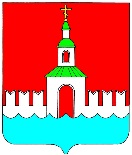 АДМИНИСТРАЦИЯ ЮРЬЕВЕЦКОГОМУНИЦИПАЛЬНОГО РАЙОНАИВАНОВСКОЙ ОБЛАСТИПОСТАНОВЛЕНИЕ	от  06 октября  2016 года   № 409                        г. ЮрьевецОб утверждении отчёта об исполнении бюджета Юрьевецкого городского поселения, сведений об использовании резервногофонда администрации Юрьевецкого муниципального района,сведений о численности депутатов, выборных должностных лицместного самоуправления работающих на постоянной основе,муниципальных служащих, работников муниципальныхучреждений и фактических затратах на их денежное содержаниеза 9 месяцев 2016 годаРуководствуясь статьёй 264.2 Бюджетного кодекса Российской Федерации, подпунктом 5 пункта 48 Положения о бюджетном процессе в Юрьевецком городском поселении, утверждённого решением Совета  Юрьевецкого городского поселения от 25 февраля 2016 г. № 10, Администрация Юрьевецкого муниципального района, постановляет:	1.Утвердить отчёт об исполнении бюджета Юрьевецкого городского поселения  за 9 месяцев 2016 года согласно приложению № 1.	2. Направить отчет об исполнении бюджета Юрьевецкого городского поселения за 9 месяцев 2016 года в Совет Юрьевецкого городского поселения.3.Утвердить сведения о численности депутатов, выборных должностных лиц местного самоуправления, работающих на постоянной основе, муниципальных служащих, работников муниципальных учреждений и фактических затратах на их денежное содержание за счет бюджета юрьевецкого городского поселения  за 9 месяцев 2016 года, согласно приложению № 2.4.Утвердить сведения об использовании резервного фонда администрации Юрьевцкого муниципального района за счет бюджета Юрьевецкого городского поселения за 9 месяцев 2016 года, согласно приложению № 3.	5. Контроль за исполнением настоящего постановления возложить на заместителя главы администрации, начальника финансового отдела.	6 Настоящее постановление подлежит обнародованию путем размещения  на информационных стендах поселения, находящихся по адресу  Ивановская область, г.Юрьевец, ул.Тарсковского, д.1а, ул.Советская , д.97, а так же  размещению на официальном сайте администрации Юрьевецкого муниципального района «юрьевец-офциальный.рф».Глава Юрьевецкого муниципального района			Ю.И.ТимошенкоПриложение № 1 к постановлениюАдминистрации Юрьевецкогомуниципального районаот 06 октября 2016г. № 4091.ДОХОДЫ1.ДОХОДЫ1.ДОХОДЫ1.ДОХОДЫ1.ДОХОДЫНаименование доходаКод дохода по бюджетной классификацииУтверждённые бюджетные 
назначенияна 01.10.2016Исполненона 01.10.2016Неисполненные назначенияНаименование доходаКод дохода по бюджетной классификацииУтверждённые бюджетные 
назначенияна 01.10.2016Исполненона 01.10.2016Неисполненные назначенияДоходы бюджета - всего
в том числе:x50 391 104,8430 822 826,3850 391 104,84Денежные взыскания (штрафы) за нарушение законодательства Российской Федерации о контрактной системе в сфере закупок товаров, работ, услуг для обеспечения государственных и муниципальных нужд для нужд городских поселений042116330501300001400,0015 000,000,00Доходы от уплаты акцизов на дизельное топливо, зачисляемые в консолидированные бюджеты субъектов Российской Федерации10010302230010000110605 468,52543 586,69605 468,52Доходы от уплаты акцизов на моторные масла для дизельных и (или) карбюраторных (инжекторных) двигателей, зачисляемые в консолидированные бюджеты субъектов Российской Федерации100103022400100001109 197,798 663,709 197,79Доходы от уплаты акцизов на автомобильный бензин, производимый на территории Российской Федерации, зачисляемые в консолидированные бюджеты субъектов Российской Федерации100103022500100001101 321 500,861 140 106,511 321 500,86Доходы от уплаты акцизов на прямогонный бензин, производимый на территории Российской Федерации, зачисляемые в консолидированные бюджеты субъектов Российской Федерации10010302260010000110-229 786,25-75 060,49-229 786,25Денежные взыскания (штрафы) за нарушение законодательства Российской Федерации о контрактной системе в сфере закупок товаров, работ, услуг для обеспечения государственных и муниципальных нужд для нужд городских поселений161116330501360001400,003 000,000,00Доходы, получаемые в виде арендной платы за земельные участки, государственная собственность на которые не разграничена и которые расположены в границах городских поселений, а также средства от продажи права на заключение договоров аренды указанных земельных участков16611105013130000120300 000,00820 870,09300 000,00Доходы от продажи земельных участков, государственная собственность на которые не разграничена и которые расположены в границах городских поселений1661140601313000043050 000,00136 522,4750 000,00Налог на доходы физических лиц с доходов, источником которых является налоговый агент, за исключением доходов, в отношении которых исчисление и уплата налога осуществляется в соответствии со статьями 227, 227.1 и 228 Налогового кодекса Российской Федерации18210102010010000110-25 519,750,00-25 519,75Налог на доходы физических лиц с доходов, полученных физическими лицами, являющимися налоговыми резидентами Российской Федерации в виде дивидендов от долевого участия в деятельности организаций1821010201001000011019 503 000,000,0019 503 000,0018210102010011000110182101020100110001100,0011 217 331,490,0018210102010012100110182101020100121001100,0010 100,900,0018210102010013000110182101020100130001100,00450,000,00Налог на доходы физических лиц с доходов, облагаемых по налоговой ставке, установленной пунктом 1 статьи 224 Налогового кодекса Российской Федерации1821010202001000011092 700,000,0092 700,0018210102020011000110182101020200110001100,0054 657,450,00Налог на доходы физических лиц с доходов, полученных от осуществления деятельности физическими лицами, зарегистрированными в качестве индивидуальных предпринимателей, нотариусов, занимающихся частной практикой, адвокатов, учредивших адвокатские кабинеты и других лиц, занимающихся частной практикой в соответствии со статьей 227 Налогового кодекса Российской Федерации182101020200121001100,002,270,00Налог на доходы физических лиц с доходов, полученных физическими лицами, не являющимися налоговыми резидентами Российской Федерации1821010203001000011090 000,000,0090 000,0018210102030011000110182101020300110001100,00164 016,900,00Налог на доходы физических лиц с доходов, полученных физическими лицами в соответствии со статьей 228 Налогового кодекса Российской Федерации182101020300121001100,0060,750,0018210102030013000110182101020300130001100,00450,000,00Единый сельскохозяйственный налог182105030100100001102 600,000,002 600,0018210503010011000110182105030100110001100,00330,000,0018210503010012100110182105030100121001100,003,750,00Налог на имущество физических лиц, взимаемый по ставкам, применяемым к объектам налогообложения, расположенным в границах городских поселений182106010301300001101 050 000,000,001 050 000,00Налог на имущество физических лиц, взимаемый по ставкам, применяемым к объектам налогообложения, расположенным в границах городских поселений182106010301310001100,0066 097,160,00Налог на имущество физических лиц, взимаемый по ставкам, применяемым к объектам налогообложения, расположенным в границах городских поселений182106010301321001100,006 490,660,00Налог на имущество физических лиц, взимаемый по ставкам, применяемым к объектам налогообложения, расположенным в границах городских поселений182106010301340001100,000,240,00Земельный налог с организаций, обладающих земельным участком, расположенным в границах городских поселений182106060331300001103 930 000,000,003 930 000,00Земельный налог с организаций, обладающих земельным участком, расположенным в границах городских поселений182106060331310001100,00679 983,290,00Земельный налог с организаций, обладающих земельным участком, расположенным в границах городских поселений182106060331321001100,00682,330,00Земельный налог с физических лиц, обладающих земельным участком, расположенным в границах городских поселений182106060431300001101 200 000,000,001 200 000,00Земельный налог с физических лиц, обладающих земельным участком, расположенным в границах городских поселений182106060431310001100,00192 196,070,00Земельный налог с физических лиц, обладающих земельным участком, расположенным в границах городских поселений182106060431321001100,0033 620,170,00Доходы, получаемые в виде арендной платы за земельные участки, государственная собственность на которые не разграничена и которые расположены в границах городских поселений, а также средства от продажи права на заключение договоров аренды указанных земельных участков30011105013130000120100 000,000,00100 000,00Прочие поступления от использования имущества, находящегося в собственности городских поселений (за исключением имущества муниципальных бюджетных и автономных учреждений, а также имущества муниципальных унитарных предприятий, в том числе казённых)30011109045130000120960 000,00654 351,88960 000,00Прочие доходы от компенсации затрат бюджетов городских поселений300113029951300001300,003 034,750,00Доходы от продажи земельных участков, государственная собственность на которые не разграничена и которые расположены в границах городских поселений3001140601313000043021 000,000,0021 000,00Прочие неналоговые доходы бюджетов городских поселений30011705050130000180216 000,000,00216 000,00Дотации бюджетам городских поселений на выравнивание бюджетной обеспеченности3002020100113000015114 713 100,0011 034 824,4014 713 100,00Прочие субсидии бюджетам городских поселений30020202999130000151662 753,00662 753,00662 753,00Субвенции бюджетам городских поселений на предоставление жилых помещений детям-сиротам и детым, оставшимся без попечения родителей, лицам из их числа по договорам найма специализированных жилых помещений300202031191300001515 925 975,003 555 585,005 925 975,00Межбюджетные трансферты, передаваемые бюджетам городских поселений на комплектование книжных фондов библиотек муниципальных образований300202040251300001514 800,004 800,004 800,00Доходы бюджетов городских поселений от возврата остатков субсидий, субвенций и иных межбюджетных трансфертов, имеющих целевое назначение, прошлых лет из бюджетов муниципальных районов3002180501013000015125 519,7525 519,7525 519,75Возврат остатков субсидий, субвенций и иных межбюджетных трансфертов, имеющих целевое назначение, прошлых лет из бюджетов городских поселений30021905000130000151-137 204,08-137 204,80-137 204,082.РАСХОДЫ2.РАСХОДЫ2.РАСХОДЫ2.РАСХОДЫ2.РАСХОДЫНаименование показателяКод расхода
по бюджетной классификацииУтверждённые бюджетные 
назначенияна 01.10.2016Исполненона 01.10.2016Неисполненные назначенияНаименование показателяКод расхода
по бюджетной классификацииУтверждённые бюджетные 
назначенияна 01.10.2016Исполненона 01.10.2016Неисполненные назначения13456Расходы бюджета - всего
    в том числе:x50 528 308,9225 141 199,8525 387 109,07Резервные средства3000111319002051087054 580,000,0054 580,00Прочая закупка товаров, работ и услуг для обеспечения государственных (муниципальных) нужд30001130310120060244100 000,000,00100 000,00Прочая закупка товаров, работ и услуг для обеспечения государственных (муниципальных) нужд3000113031012008024419 000,007 000,0012 000,00Прочая закупка товаров, работ и услуг для обеспечения государственных (муниципальных) нужд300011331900205702442 632,922 000,00632,92Исполнение судебных актов Российской Федерации и мировых соглашений по возмещению вреда, причиненного в результате незаконных действий (бездействия) органов государственной власти (государственных органов), органов местного самоуправления либо должностных лиц этих органов, а также в результате деятельности казенных учреждений300011331900205708312 348,002 348,000,00Уплата прочих налогов, сборов30001133190020570852390,00390,000,00Уплата иных платежей3000113319002057085330,0030,000,00Исполнение судебных актов Российской Федерации и мировых соглашений по возмещению вреда, причиненного в результате незаконных действий (бездействия) органов государственной власти (государственных органов), органов местного самоуправления либо должностных лиц этих органов, а также в результате деятельности казенных учреждений30001133190090040831127 432,0064 900,0062 532,00Прочая закупка товаров, работ и услуг для обеспечения государственных (муниципальных) нужд30001133190090080244123 300,0064 959,0058 341,00Иные выплаты населению30001133190090080360183 700,0054 490,00129 210,00Прочая закупка товаров, работ и услуг для обеспечения государственных (муниципальных) нужд30001133190090090244100 000,0066 430,3733 569,63Прочая закупка товаров, работ и услуг для обеспечения государственных (муниципальных) нужд30001133190090130244567 500,00567 493,206,80Прочая закупка товаров, работ и услуг для обеспечения государственных (муниципальных) нужд3000113319009014024495 000,0040 000,0055 000,00Прочая закупка товаров, работ и услуг для обеспечения государственных (муниципальных) нужд30003090910120030244263 262,00263 262,000,00Прочая закупка товаров, работ и услуг для обеспечения государственных (муниципальных) нужд3000309091012016024420 000,000,0020 000,00Прочая закупка товаров, работ и услуг для обеспечения государственных (муниципальных) нужд3000309092012053024450 000,000,0050 000,00Прочая закупка товаров, работ и услуг для обеспечения государственных (муниципальных) нужд30003090930120540244100 000,000,00100 000,00Прочая закупка товаров, работ и услуг для обеспечения государственных (муниципальных) нужд30003090940120410244240 000,00231 151,518 848,49Уплата иных платежей3000309094012041085310 000,0010 000,000,00Прочая закупка товаров, работ и услуг для обеспечения государственных (муниципальных) нужд300040904101201102446 076 286,002 553 099,813 523 186,19Исполнение судебных актов Российской Федерации и мировых соглашений по возмещению вреда, причиненного в результате незаконных действий (бездействия) органов государственной власти (государственных органов), органов местного самоуправления либо должностных лиц этих органов, а также в результате деятельности казенных учреждений300040904101201108311 255 171,000,001 255 171,00Прочая закупка товаров, работ и услуг для обеспечения государственных (муниципальных) нужд300040904101201202444 972 381,00749 938,004 222 443,00Прочая закупка товаров, работ и услуг для обеспечения государственных (муниципальных) нужд300040904101201302441 500 500,000,001 500 500,00Прочая закупка товаров, работ и услуг для обеспечения государственных (муниципальных) нужд300040904101205002441 706 400,000,001 706 400,00Прочая закупка товаров, работ и услуг для обеспечения государственных (муниципальных) нужд3000409042012014024475 000,000,0075 000,00Прочая закупка товаров, работ и услуг для обеспечения государственных (муниципальных) нужд30004090420120150244270 000,000,00270 000,00Прочая закупка товаров, работ и услуг для обеспечения государственных (муниципальных) нужд30005010110120630244800 000,00320 000,00480 000,00Закупка товаров, работ, услуг в целях капитального ремонта государственного (муниципального) имущества300050101101400602431 204 731,60818 368,60386 363,00Бюджетные инвестиции в объекты капитального строительства государственной (муниципальной) собственности30005010110140060414522 229,40495 876,5126 352,89Прочая закупка товаров, работ и услуг для обеспечения государственных (муниципальных) нужд30005010120140070244221 000,00191 674,5429 325,46Прочая закупка товаров, работ и услуг для обеспечения государственных (муниципальных) нужд30005010210120010244391 116,32267 891,86123 224,46Прочая закупка товаров, работ и услуг для обеспечения государственных (муниципальных) нужд3000501021012055024450 000,000,0050 000,00Иные выплаты населению3000501021012060036054 000,0040 500,0013 500,00Прочая закупка товаров, работ и услуг для обеспечения государственных (муниципальных) нужд30005020220120040244340 321,3078 248,94262 072,36Субсидии юридическим лицам (кроме некоммерческих организаций), индивидуальным предпринимателям, физическим лицам3000502022016001081072 000,0032 280,0039 720,00Уплата иных платежей30005020220190050853400 000,00400 000,000,00Прочая закупка товаров, работ и услуг для обеспечения государственных (муниципальных) нужд300050202501206602441 200 514,00210 519,60989 994,40Прочая закупка товаров, работ и услуг для обеспечения государственных (муниципальных) нужд30005030520120180244121 000,000,00121 000,00Прочая закупка товаров, работ и услуг для обеспечения государственных (муниципальных) нужд300050305201201902442 100 000,001 384 483,58715 516,42Прочая закупка товаров, работ и услуг для обеспечения государственных (муниципальных) нужд30005030520120210244520 000,00400 737,00119 263,00Прочая закупка товаров, работ и услуг для обеспечения государственных (муниципальных) нужд300050305201202202442 423 200,001 344 528,341 078 671,66Прочая закупка товаров, работ и услуг для обеспечения государственных (муниципальных) нужд30005030520120230244115 000,000,00115 000,00Бюджетные инвестиции в объекты капитального строительства государственной (муниципальной) собственности30005030520140020414455 000,000,00455 000,00Прочая закупка товаров, работ и услуг для обеспечения государственных (муниципальных) нужд30005030530120240244578 923,00489 716,0089 207,00Прочая закупка товаров, работ и услуг для обеспечения государственных (муниципальных) нужд30005030540120250244121 000,000,00121 000,00Прочая закупка товаров, работ и услуг для обеспечения государственных (муниципальных) нужд30005030550120270244250 000,00199 922,4850 077,52Бюджетные инвестиции в объекты капитального строительства государственной (муниципальной) собственности300050310101400104142 997 300,001 158 851,121 838 448,88Прочая закупка товаров, работ и услуг для обеспечения государственных (муниципальных) нужд300050310201201702443 206 332,382 201 825,471 004 506,91Прочая закупка товаров, работ и услуг для обеспечения государственных (муниципальных) нужд300070706101202902447 100,004 100,003 000,00Прочая закупка товаров, работ и услуг для обеспечения государственных (муниципальных) нужд3000707061012030024439 600,0020 250,0019 350,00Прочая закупка товаров, работ и услуг для обеспечения государственных (муниципальных) нужд3000707061012031024410 600,000,0010 600,00Прочая закупка товаров, работ и услуг для обеспечения государственных (муниципальных) нужд3000707063012033024411 900,00800,0011 100,00Прочая закупка товаров, работ и услуг для обеспечения государственных (муниципальных) нужд3000707063012034024425 000,0025 000,000,00Прочая закупка товаров, работ и услуг для обеспечения государственных (муниципальных) нужд300070706301203502448 000,008 000,000,00Прочая закупка товаров, работ и услуг для обеспечения государственных (муниципальных) нужд30007070640120360244277 800,00273 318,944 481,06Субсидии бюджетным учреждениям на финансовое обеспечение государственного (муниципального) задания на оказание государственных (муниципальных) услуг (выполнение работ)300080108101000206114 981 700,004 013 280,29968 419,71Субсидии бюджетным учреждениям на финансовое обеспечение государственного (муниципального) задания на оказание государственных (муниципальных) услуг (выполнение работ)300080108201000306111 047 700,00977 633,2470 066,76Субсидии бюджетным учреждениям на иные цели300080108201514406124 800,000,004 800,00Субсидии бюджетным учреждениям на финансовое обеспечение государственного (муниципального) задания на оказание государственных (муниципальных) услуг (выполнение работ)30008010830180340611662 753,00497 102,00165 651,00Субсидии бюджетным учреждениям на финансовое обеспечение государственного (муниципального) задания на оказание государственных (муниципальных) услуг (выполнение работ)300080108301S0340611285 000,00213 750,0071 250,00Пособия, компенсации и иные социальные выплаты гражданам, кроме публичных нормативных обязательств3001001319009005032156 200,0022 240,2533 959,75Пособия, компенсации и иные социальные выплаты гражданам, кроме публичных нормативных обязательств3001003091012052032150 000,0025 000,0025 000,00Бюджетные инвестиции на приобретение объектов недвижимого имущества в государственную (муниципальную) собственность300100402101508204125 925 975,003 555 585,002 370 390,00Прочая закупка товаров, работ и услуг для обеспечения государственных (муниципальных) нужд3001101071012038024450 000,0021 535,4628 464,54Прочая закупка товаров, работ и услуг для обеспечения государственных (муниципальных) нужд3001101071012039024450 000,0028 756,3821 243,62Прочая закупка товаров, работ и услуг для обеспечения государственных (муниципальных) нужд30011010720120400244223 310,00171 529,1751 780,83Иные выплаты населению3001101072012040036056 690,0039 444,0017 246,00Прочая закупка товаров, работ и услуг для обеспечения государственных (муниципальных) нужд3001101072012042024470 000,0051 477,0018 523,00Обслуживание муниципального долга30013013190090120730400 000,00346 880,4953 119,51Фонд оплаты труда государственных (муниципальных) органов и взносы по обязательному социальному страхованию30201033020000050121115 650,0095 151,9320 498,07Иные выплаты, за исключением фонда оплаты труда государственных (муниципальных) органов, лицам, привлекаемым согласно законодательству для выполнения отдельных полномочий3020103302000005012315 000,009 500,005 500,00Взносы по обязательному социальному страхованию на выплаты денежного содержания и иные выплаты работникам государственных (муниципальных) органов3020103302000005012941 150,0025 749,7715 400,23Прочая закупка товаров, работ и услуг для обеспечения государственных (муниципальных) нужд3020103302000005024453 800,002 200,0051 600,00Результат исполнения бюджета (дефицит / профицит)x-137 204,085 681 626,530,003. Источники3. Источники3. Источники3. Источники3. ИсточникиНаименование показателяКод источника финансирования
дефицита бюджета по бюджетной классификацииУтверждённые бюджетные 
назначенияИсполненоНеисполненные назначенияНаименование показателяКод источника финансирования
дефицита бюджета по бюджетной классификацииУтверждённые бюджетные 
назначенияИсполненоНеисполненные назначения13456Источники финансирования дефицита бюджета - всегоx137 204,08-5 681 626,535 818 830,61в том числе:
    источники внутреннего финансирования бюджета
    из них:x0,00-3 006 000,003 006 000,00Получение кредитов от кредитных организаций бюджетами городских поселений в валюте Российской Федерации300010200001300007104 000 000,000,004 000 000,00Погашение бюджетами городских поселений кредитов от кредитных организаций в валюте Российской Федерации30001020000130000810-4 000 000,00-3 006 000,00-994 000,00источники внешнего финансирования бюджета
    из них:x0,000,000,00Изменение остатков средств137 204,08-2 675 626,532 812 830,61увеличение остатков средств, всего-54 391 104,84-30 955 143,580,00Увеличение прочих остатков денежных средств бюджетов городских поселений30001050201130000510-54 391 104,84-30 955 143,580,00уменьшение остатков средств, всего54 528 308,9228 279 517,050,00Уменьшение прочих остатков денежных средств бюджетов городских поселений3000105020113000061054 528 308,9228 279 517,050,00Приложение № 2 к постановлениюАдминистрации Юрьевецкогомуниципального районаот 06 октября 2016г. № 409Сведения о численности депутатов, выборных должностных лиц местного самоуправления, работающих на постоянной основе, муниципальных служащих, работников муниципальных учреждений и фактических затратах на их денежное содержание  за счет бюджета юрьевецкого городского поселения за 9 месяцев 2016 годаСведения о численности депутатов, выборных должностных лиц местного самоуправления, работающих на постоянной основе, муниципальных служащих, работников муниципальных учреждений и фактических затратах на их денежное содержание  за счет бюджета юрьевецкого городского поселения за 9 месяцев 2016 годаСведения о численности депутатов, выборных должностных лиц местного самоуправления, работающих на постоянной основе, муниципальных служащих, работников муниципальных учреждений и фактических затратах на их денежное содержание  за счет бюджета юрьевецкого городского поселения за 9 месяцев 2016 годаНаименованиеФактическая штатная численность работников                     (чел.)Фактические затраты на денежное содержание (тыс.руб.)123Работники органов местного самоуправления, Всего195,2из них:Депутаты, выборные должностные лица местного самоуправления, работающие на постоянной основе, муниципальные служащие00,00Работники муниципальных учреждений, Всего28,502553,0в том числе:работники учреждений культуры28,502553,0других сфер00,0Приложение № 3Приложение № 3Приложение № 3к постановлениюк постановлениюк постановлениюАдминистрации ЮрьевецкогоАдминистрации ЮрьевецкогоАдминистрации Юрьевецкогомуниципального районамуниципального районамуниципального районаот    06 октября  2016 № 409от    06 октября  2016 № 409от    06 октября  2016 № 409Сведения об использовании резервного фонда администрации Юрьевецкого муниципального района, за счет средств бюджета Юрьевецкого городского поселения  за 9 месяцев 2016 годаСведения об использовании резервного фонда администрации Юрьевецкого муниципального района, за счет средств бюджета Юрьевецкого городского поселения  за 9 месяцев 2016 годаСведения об использовании резервного фонда администрации Юрьевецкого муниципального района, за счет средств бюджета Юрьевецкого городского поселения  за 9 месяцев 2016 годаСведения об использовании резервного фонда администрации Юрьевецкого муниципального района, за счет средств бюджета Юрьевецкого городского поселения  за 9 месяцев 2016 годаСведения об использовании резервного фонда администрации Юрьевецкого муниципального района, за счет средств бюджета Юрьевецкого городского поселения  за 9 месяцев 2016 годаСведения об использовании резервного фонда администрации Юрьевецкого муниципального района, за счет средств бюджета Юрьевецкого городского поселения  за 9 месяцев 2016 годаРеквизиты НПАМероприятия производимые за счет резервного фондаПолучатель  средств Сумма расходования резервного фонда (руб.)Остаток  средств фонда (руб.)Раздел, подраздел, целевая статья, вид расходов  использования средствУтвержденный размер фондаУтвержденный размер фонда54580,000111 3190020510 800----54580,00